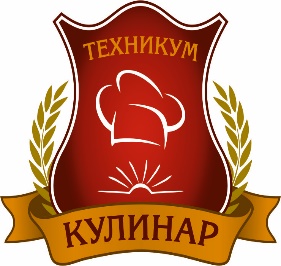 Приемная комиссия 2022 год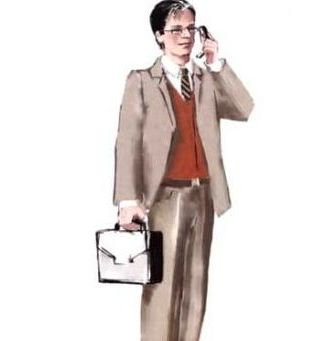 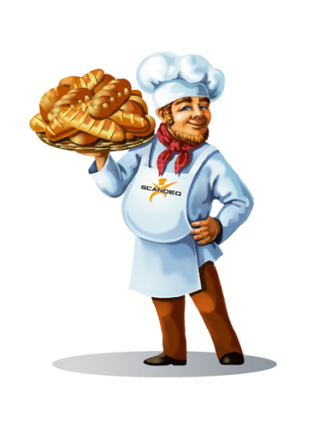 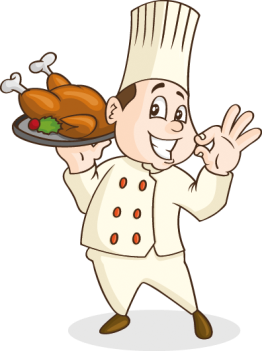 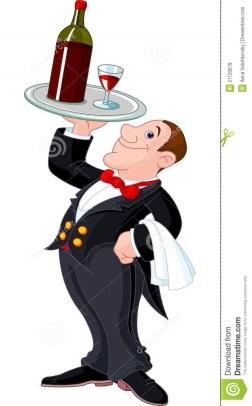                                                              Количество бюджетных местПрограмма подготовкиОбразовательная программаБазовое образованиеСрок обученияКоличество бюджетных местВыдаваемый документПрограмма подготовки специалистов среднего звена43.02.15Поварское и кондитерское дело9 кл.(основное общее)3г.10м100Диплом о среднем профессиональном образовании (программы специалистов среднего звена)Квалификация: Специалист по поварскому и кондитерскому делуСвидетельство о получении профессий: повар, кондитер, пекарь.43.02.15Поварское и кондитерское дело11 кл.(среднее общее)2г.10м25Диплом о среднем профессиональном образовании (программы специалистов среднего звена)Квалификация: Специалист по поварскому и кондитерскому делуСвидетельство о получении профессий: повар, кондитер, пекарь.43.02.14Гостиничное дело9 кл.(основное общее)3г.10м25Диплом о среднем профессиональном образовании (программы специалистов среднего звена)Квалификация: Специалист по гостиничному делуСвидетельство о получении профессий: горничная, портье, агент по закупкамПрограмма подготовки квалифицированных рабочих и служащих19.01.04Пекарь9 кл.(основное общее)2г.10м25Диплом о среднем профессиональном образовании (программы квалифицированных рабочих и служащих)Квалификация: Пекарь-кондитер43.01.09Повар, кондитер.9 кл.(основное общее)3г.10м125Диплом о среднем профессиональном образовании (программы квалифицированных рабочих и служащих)Квалификация: Повар, кондитер43.01.09Повар, кондитер.11 кл.(среднее общее)1г.10м25Диплом о среднем профессиональном образовании (программы квалифицированных рабочих и служащих)Квалификация: Повар, кондитер